CONFERENCE PARTICIPATION REGISTRATION FORMTowards Climate Resilient Society for Sustainable Future in AfricaOctober 8th – 10th, 2019.Those interested in presenting research papers and/or participating in our International Conference of the Mwalimu Nyerere Professorial Chair on Environment and Climate Change of the University of Dar es Salaam can do so by completing the conference registration form and send them to the conference e-mail (climateconference@udsm.ac.tz).Conference participants are required to select if they are presenting research paper or not.Those who presenting research paper are required to fill both Section 1 and Section 2.Those who are not presenting conference papers are required to fill only Section 1.Participants need to read the conference booklet to be able to determine the track of the conference in which they are more interested.All participants will receive a confirmation letter to their e-mail (as provided in the registration form) within one week of submitting the registration form.Conference materials (including printed conference booklets, notebook, map and events schedule) are all included in a briefcase to be provided to all participants on their arrival to the opening session.The conference organizing committee must be notified if any participant wishes to cancel his/her participation in the conference at least two weeks prior to the conference commencement date.University of Dar es Salaam and the conference organizing committee will not be able to cater for local living costs, provide travel support (airfare / local) and visa fees to participants. Transportation expenses during the conference events will be borne by the participants.Are you presenting research paper? 	Yes:		No:	(If Yes please fill both Section 1 and section 2. If no please fill only Section 1)Personal information First name:	Middle name: Last name:	Title (Mr., Ms., Dr., Prof.):	Male:		Female:	City:	Country:Nationality:	Passport No:Institutional affiliation:Date of Birth:Category: Foreign presenter non - Student:      	Foreign student presenter:          Tanzanian presenter non-student:     	Tanzanian student presenter:     Foreign project exhibitor:	Tanzanian project exhibitor:        Foreign participant:	Tanzanian participant:        Postal address:Tel (Mobile):	Tel (landline): Fax:E-mail:Paper/Project DetailsParticipation Topics (tick the Topic in which you have written your paper)Ecosystems Management in a Changing Climate				Climate Change and Food Security						The role of Technological Innovation in Climate Change			Participation Category (tick the track in which you have written your paper)Forest Characteristics and Carbon Stock							Forest Governance 									Ecosystems and Community Livelihoods 						REDD+ for climate change mitigation and other co-benefits				Ecosystem Based Adaptation								Marine Ecosystems and Blue Carbon							Food production systems in a changing climate 					Adaptation of food production systems to climate change				Role of indigenous knowledge in food security 						Innovations and food security								Loss and damage										Innovative Co-production and Usability of Climate Information Services (CIS)		Climate Smart Technologies in Energy and Agriculture…(e.g. Off-grid Solar Power)	Title of Research Paper/Project:Abstract (up to 300 words)By signing and submitting the conference participation registration form, I hereby certify that all information included in the form are correct and agree to the terms and conditions of registration for the Mwalimu Nyerere Professorial Chair on Environment and Climate Change of the University of Dar es Salaam Conference.Name:                                                                                                         Signature:Date: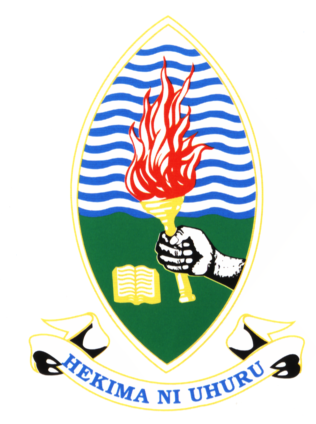 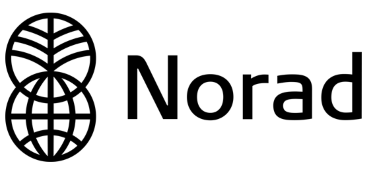 